Preparatory Committee of the Diplomatic Conference for the Adoption of a Revised Lisbon Agreement on Appellations of Origin and Geographical IndicationsGeneva, October 30 and 31, 2014AGENDA, DATES AND VENUE FOR THE DIPLOMATIC CONFERENCEprepared by the Director GeneralINTRODUCTION1.	At its twenty-third (6th extraordinary) session, held from September 22 to 30, 2008, the Assembly of the Lisbon Union established a Working Group on the Development of the Lisbon System (hereinafter referred to as “the Working Group”) responsible for exploring possible improvements to the procedures under the Lisbon Agreement, composed of all members of the Lisbon Union and open to other WIPO Member States and interested organizations as observers.  At its twenty-fifth (18th ordinary) session, held from September 22 to 
October 1, 2009, the Assembly mandated the Working Group to engage in a full review of the Lisbon System, in view of the need to look for improvements which would make it more attractive for States and users, while preserving the principles and objectives of the Lisbon Agreement (documents LI/A/25/1 and 2).  2.	Since 2012, this review has focused on:  (i) a revision of the Lisbon Agreement that would involve the refinement of its current legal framework and the inclusion of the possibility of accession by intergovernmental organizations, while preserving the principles and objectives of that Agreement; and (ii) the establishment of an international registration system for geographical indications.  3.	At its twenty-ninth (20th ordinary) session, held from September 23 to October 2, 2013, the Assembly of the Lisbon Union approved the convening of a Diplomatic Conference for the Adoption of a Revised Lisbon Agreement on Appellations of Origin and Geographical Indications in 2015, with the exact dates and venue to be decided by the Preparatory Committee for this Diplomatic Conference (see documents LI/A/29/1 and 2).  4.	A total of nine sessions of the Working Group have been held between March 2009 and June 2014.  A tenth session of the Working Group is scheduled to take place from October 27 to 31, 2014, in conjunction with the meeting of the Preparatory Committee.  5.	Since its seventh session (April 29 to May 3, 2013), the Working Group has worked on the basis of draft Articles and Rules for a Revised Lisbon Agreement on Appellations of Origin and Geographical Indications and Regulations under the Revised Lisbon Agreement.  Agenda of the Diplomatic Conference6.	The proposed draft agenda of the Diplomatic Conference is set out in the Annex.7.	The draft agenda is modeled on the agendas of the 2012 Beijing Diplomatic Conference on the Protection of Audiovisual Performances and of the 2013 Marrakesh Diplomatic Conference on a Treaty to Facilitate Access to Published Works by Visually Impaired Persons and Persons with Print Disabilities, held under the auspices of WIPO.Dates and Venue of the Diplomatic Conference8.	At the time of finalization of the present document, the International Bureau of WIPO had received an official invitation from the Government of Portugal to host the Diplomatic Conference in a letter dated January 13, 2014 which was circulated to the Members of the Lisbon Union by Circular letter C. LIS 79, dated February 10, 2014.  It is proposed that the Diplomatic Conference take place from May 11 to 21, 2015.9.	The Preparatory Committee is invited to approve the draft agenda of the Diplomatic Conference and to decide on the venue and dates of the Diplomatic Conference.[Annex follows]DRAFT AGENDA OF THE DIPLOMATIC CONFERENCE1.	Opening of the Conference by the Director General of WIPO2.	Consideration and adoption of the Rules of Procedure3.	Election of the President of the Conference4.	Consideration and adoption of the agenda5.	Election of the Vice-Presidents of the Conference6.	Election of the members of the Credentials Committee7.	Election of the members of the Drafting Committee8.	Election of the Officers of the Credentials Committee, the Main Committees and Drafting Committee9.	Opening declarations by Delegations and by representatives of Observers10.	Consideration of the first report of the Credentials Committee11.	Consideration of the texts proposed by the Main Committees12.	Consideration of the second report of the Credentials Committee13.	Adoption of the Treaty and the Regulations14.	Adoption of any recommendation, resolution, agreed statement or final act15.	Closing declarations by Delegations and by representatives of ObserverClosing of the Conference by the President[End of Annex and of document]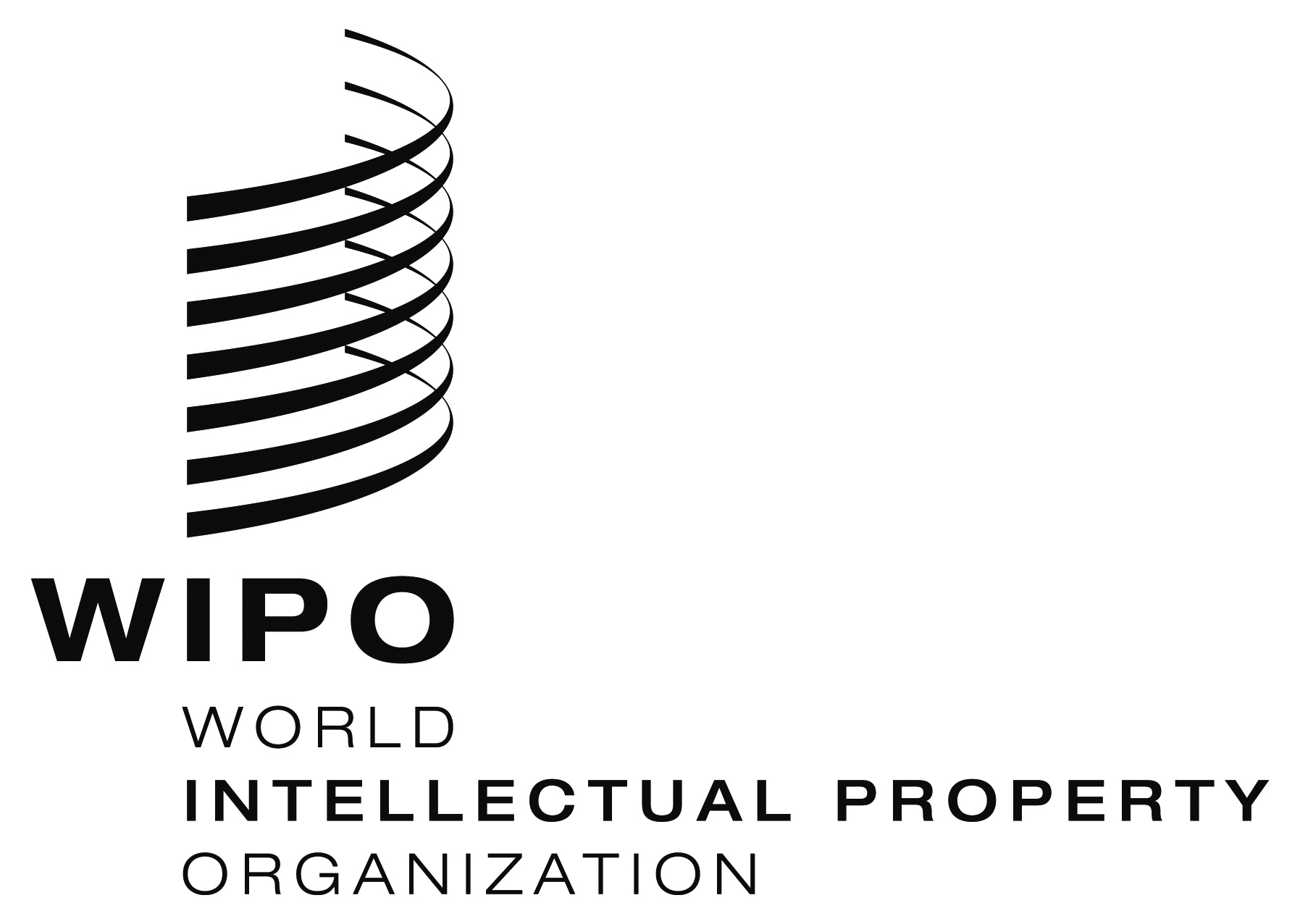 ELI/R/Pm/4   LI/R/Pm/4   LI/R/Pm/4   ORIGINAL:  ENGLISHORIGINAL:  ENGLISHORIGINAL:  ENGLISHDATE:  august 25, 2014DATE:  august 25, 2014DATE:  august 25, 2014